Year 2: Good NewsKey StoriesKey Bible PassagesKey VocabularyJesus as a Little Boy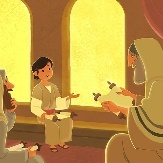 Jesus Chooses Disciples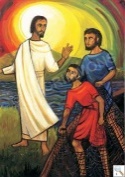 The Ten Lepers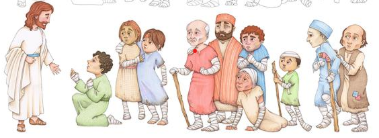 Feeding the 5000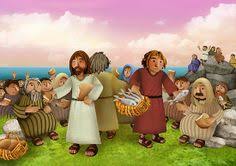 The Paralysed Man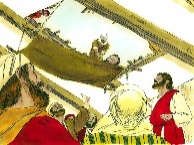 Jesus Lost in the Temple - Luke 2:41–52JoySadnessMiracleBelieveLepersLeprosyHealpriestsMiracleLoavesFishDisciplesJesus as a Little BoyJesus Chooses DisciplesThe Ten LepersFeeding the 5000The Paralysed ManThe First Disciples - Matthew 4:18–22JoySadnessMiracleBelieveLepersLeprosyHealpriestsMiracleLoavesFishDisciplesJesus as a Little BoyJesus Chooses DisciplesThe Ten LepersFeeding the 5000The Paralysed ManThe Ten Lepers – Luke 17JoySadnessMiracleBelieveLepersLeprosyHealpriestsMiracleLoavesFishDisciplesJesus as a Little BoyJesus Chooses DisciplesThe Ten LepersFeeding the 5000The Paralysed ManFeeding the 5000 - Matthew 14:13-21JoySadnessMiracleBelieveLepersLeprosyHealpriestsMiracleLoavesFishDisciplesJesus as a Little BoyJesus Chooses DisciplesThe Ten LepersFeeding the 5000The Paralysed ManThe Paralysed Man - Matthew 9:1–8JoySadnessMiracleBelieveLepersLeprosyHealpriestsMiracleLoavesFishDisciplesJesus as a Little BoyJesus Chooses DisciplesThe Ten LepersFeeding the 5000The Paralysed ManKey ColoursJoySadnessMiracleBelieveLepersLeprosyHealpriestsMiracleLoavesFishDisciplesJesus as a Little BoyJesus Chooses DisciplesThe Ten LepersFeeding the 5000The Paralysed ManGreen – Ordinary TimeJoySadnessMiracleBelieveLepersLeprosyHealpriestsMiracleLoavesFishDisciplesJesus as a Little BoyJesus Chooses DisciplesThe Ten LepersFeeding the 5000The Paralysed ManWhite or Gold- Christmas and EasterJoySadnessMiracleBelieveLepersLeprosyHealpriestsMiracleLoavesFishDisciplesJesus as a Little BoyJesus Chooses DisciplesThe Ten LepersFeeding the 5000The Paralysed ManRed – Celebrations and feast daysJoySadnessMiracleBelieveLepersLeprosyHealpriestsMiracleLoavesFishDisciplesJesus as a Little BoyJesus Chooses DisciplesThe Ten LepersFeeding the 5000The Paralysed ManPurple – Advent and LentJoySadnessMiracleBelieveLepersLeprosyHealpriestsMiracleLoavesFishDisciplesJesus as a Little BoyJesus Chooses DisciplesThe Ten LepersFeeding the 5000The Paralysed ManKey IdeasKey Figures/ PeopleJesus as a Little BoyJesus Chooses DisciplesThe Ten LepersFeeding the 5000The Paralysed ManKnow about the Holy Family. Reflect on Jesus being young like us.JesusJesus as a Little BoyJesus Chooses DisciplesThe Ten LepersFeeding the 5000The Paralysed ManKnow that Jesus chose some helpers. Think about what we can learn from Simon Peter and Andrew. MaryJesus as a Little BoyJesus Chooses DisciplesThe Ten LepersFeeding the 5000The Paralysed ManKnow the story of the Ten Lepers. Think about why it is important to say thank you. JosephJesus as a Little BoyJesus Chooses DisciplesThe Ten LepersFeeding the 5000The Paralysed ManKnow that Jesus worked a miracle to feed the hungry crowd. Simon Peter and AndrewJesus as a Little BoyJesus Chooses DisciplesThe Ten LepersFeeding the 5000The Paralysed ManBe aware that Jesus asks us to help others in need. The Ten LepersJesus as a Little BoyJesus Chooses DisciplesThe Ten LepersFeeding the 5000The Paralysed ManKnow that Jesus cured a man who was paralysed. The Paralysed ManJesus as a Little BoyJesus Chooses DisciplesThe Ten LepersFeeding the 5000The Paralysed ManReflect on the great love that Jesus has for all who are sick.The Paralysed Man